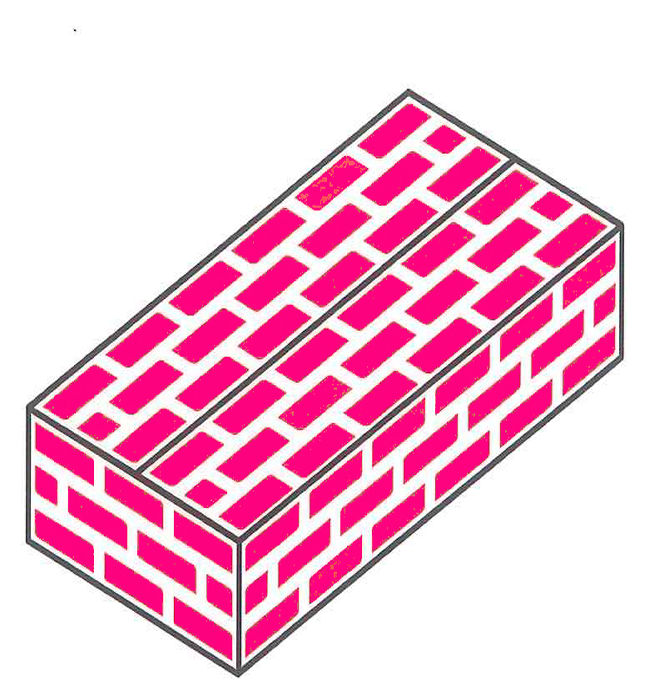 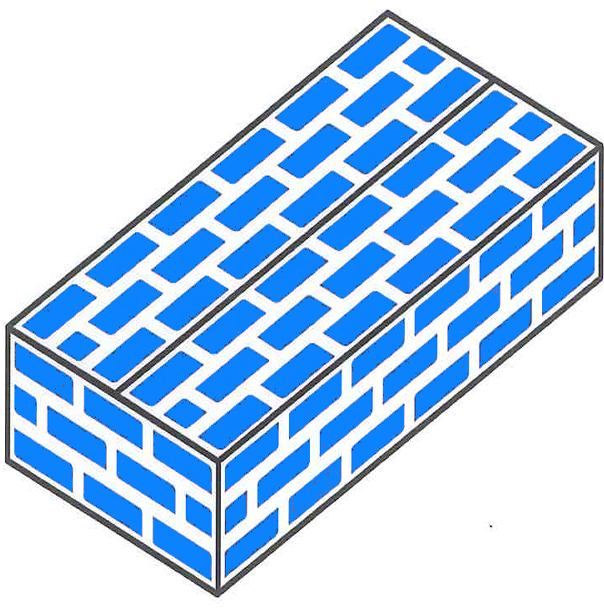 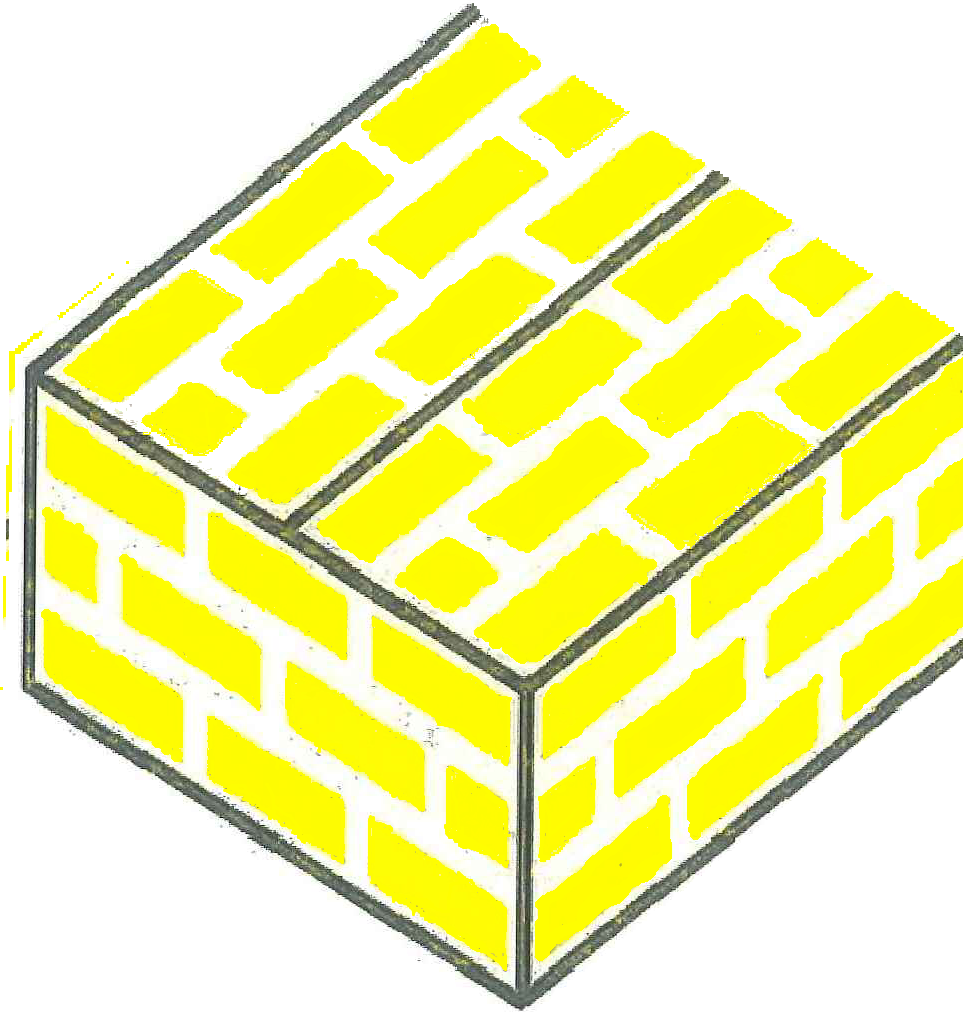 注文数青(　　　　)セット赤(　　　　)セット黄(　　　　)セット合計(　 　　)セット施設名(個人名)担当者担当者住　所〒TEL住　所〒FAX入金方法どちらかに○印を入れてください(　)郵便振込 00960-1-92657 NPO神戸コ研 　（　)銀行 三菱UFJ 住吉支店　普0375215＊恐れ入りますが、振込手数料はご負担ください。どちらかに○印を入れてください(　)郵便振込 00960-1-92657 NPO神戸コ研 　（　)銀行 三菱UFJ 住吉支店　普0375215＊恐れ入りますが、振込手数料はご負担ください。どちらかに○印を入れてください(　)郵便振込 00960-1-92657 NPO神戸コ研 　（　)銀行 三菱UFJ 住吉支店　普0375215＊恐れ入りますが、振込手数料はご負担ください。